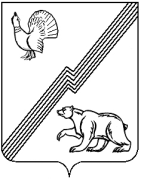 АДМИНИСТРАЦИЯ ГОРОДА ЮГОРСКАХанты-Мансийского автономного округа – ЮгрыПОСТАНОВЛЕНИЕот _____26 апреля 2012___                                                                                                № __972__
О внесении изменений в постановление администрации города Югорска от 01.12.2011 №2779В связи с уточнением объемов финансирования мероприятий внести в долгосрочную целевую программу «Развитие коммунальной инфраструктуры города Югорска на 2012-2016 годы» следующие изменения:1. В преамбуле постановления слова «целевой программы Ханты-Мансийского автономного округа – Югры «Модернизация и реформирование жилищно-коммунального комплекса Ханты-Мансийского автономного округа - Югры на 2011 - 2013 годы» заменить словами «целевой программы Ханты-Мансийского автономного округа – Югры «Модернизация и реформирование жилищно-коммунального комплекса Ханты-Мансийского автономного округа - Югры на 2011 - 2013 годы и на период до 2015 года»2. В паспорте долгосрочной целевой программы разделы «Объемы и источники финансирования долгосрочной целевой программы», «Ожидаемые непосредственные результаты реализации долгосрочной целевой программы», «Ожидаемые конечные результаты реализации долгосрочной целевой программы (показатели социально-экономической эффективности)» изложить в новой редакции (приложение1)4. Раздел 4 «Обоснование ресурсного обеспечения программы» изложить в новой редакции (приложение 2)5. Приложение 1 «Система показателей, характеризующих результаты реализации программы» изложить в новой редакции (приложение 3).6. Приложение 2 «Мероприятия программы «Развитие коммунальной инфраструктуры города Югорска на 2012-2016 годы» изложить в новой редакции (приложение 4).7. Опубликовать постановление в газете «Югорский вестник» и разместить на официальном сайте администрации города Югорска.8. Настоящее постановление вступает в силу после официального опубликования в газете «Югорский вестник».9. Контроль за выполнением постановления возложить на заместителя главы администрации города – директора департамента жилищно-коммунального и строительного комплекса администрации города Югорска В.К. Бандурина.Исполняющий обязанностиглавы администрации города Югорска                                                                         С.Д. Голин 